Publicado en Madrid el 26/07/2016 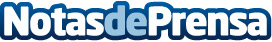  Cinco consejos de L’Atelier du Sourcil para que las cejas rejuvenezcan el rostro Las cejas son el elemento que más define la expresión de la mirada. La línea de las cejas, su grosor, largura e intensidad son factores que tienen una gran influencia en el aspecto. Unas cejas correctamente diseñadas, homogéneas y naturales, permitirán embellecer la mirada y rejuvenecer el rostroDatos de contacto:Press Corporate Com Nota de prensa publicada en: https://www.notasdeprensa.es/cinco-consejos-de-l-atelier-du-sourcil-para Categorias: Moda Sociedad http://www.notasdeprensa.es